Spicy sweet potato cabbage salad Ingredients (4-6 servings):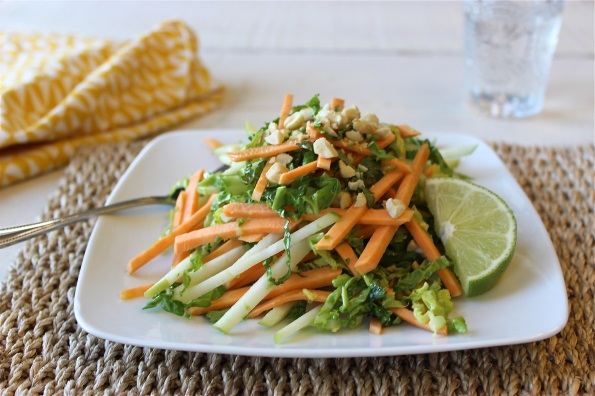 1 large sweet potato from North Carolina (300 g)2 tablespoons lime juice2 tablespoons sesame oil1 tablespoon rapeseed oil1 teaspoon fresh ginger, grated1/2 teaspoon salt1 Granny Smith apple125 g savoy cabbage1 spring onion1 to 3 teaspoons Jalapeños1 tablespoon fresh coriander30 g roasted peanuts, choppedDirections:1. Mix lime juice, sesame oil, rapeseed oil, ginger and salt in a bowl.2. Peel sweet potato. Cut apple, savoy cabbage and sweet potato into thin julienne strips. Chop the spring onion, the coriander and the jalapeños finely. Add sweet potato, apple, savoy cabbage, spring onion, jalapeños and coriander to the dressing and mix well.3. Arrange on plates and sprinkle with peanuts. Garnish with a slice of lime as desired.Preparation time: approx. 45 minutes.Nutrition facts per serving:Energie160 kcal/670 kJEiweiß3 gFett8 gKohlenhydrate18 g